Anmeldung:Name:	Vorname:	Verein:	Strasse:	Ort:	VVA/J&S Nr.	E-Mail:	Telefon Nr.	Kontakt:Sportschützen Hombrechtikon	Peter Gilgen:	info@targetsprint.chSchützenweg 11, 8634 Hombrechtikon/ZH		079 - 414 00 13www.targetsprint.chWeiterführende ZHSV Stützpunkt-Informationen:Weiterführende ZHSV TargetSprint Informationen:Nr.DatumTrainingszeitOrtAnmeldung1Mo	07.03.2022 (KW10)19.30 – 21.30SPS Hombrechtikon2Mo	28.03.2022 (KW13)19.30 – 21.30SPS Hombrechtikon3Mo	11.04.2022 (KW15)19.30 – 21.30SPS Hombrechtikon4Mo	25.04.2022 (KW17)19.30 – 21.30SPS Hombrechtikon5Mo	09.05.2022 (KW19)19.30 – 21.30SPS Hombrechtikon6Mo	23.05.2022 (KW21)19.30 – 21.30SPS Hombrechtikon7Di 	07.06.2022 (KW23)
	[06.06.= Pfingstmontag]19.30 – 21.30SPS Hombrechtikon8Mo	20.06.2022 (KW25)19.00 – 21.30SPS Hombrechtikon9Mo	04.07.2022 (KW27)19.00 – 21.30SPS Hombrechtikon10Mo	18.07.2022 (KW29)19.00 – 21.30SPS Hombrechtikon11Mo	08.08.2022 (KW32)19.00 – 21.30SPS Hombrechtikon12Mo	22.08.2022 (KW34)19.00 – 21.30SPS Hombrechtikon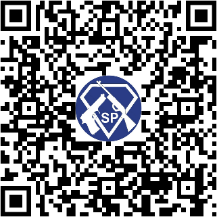 www.zhsv.ch/4_Leistungssport/ZHSV_Leistungssport_43_Stuetzpunkte.htm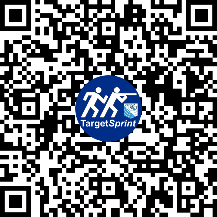 www.ZHSV.ch/zh/targetsprint